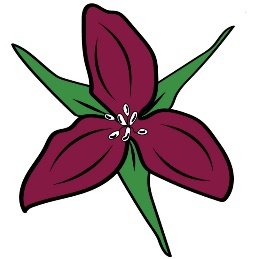 Red Trillium Studio TourSpring 2024 Information Letterwww.redtrilliumst.comArtist Application Process – Please read all conditions and information carefullyThe dates for the Spring tour are Saturday June 1st, and Sunday June 2nd, 2024.The deadline for Spring Tour applications is March 15th, 2024.Applicants will be notified by April 1st, 2024. The commitment to print brochures will be made on April 15th, 2024. They should be ready for distribution by the beginning of May. Please complete the Red Trillium Studio Tour Spring 2024 Application, which includes a brief Artist Biography and an upload of 5 images of recent work (preferably within the past 6 months). CLICK HERE – Spring 2024 Red Trillium Studio Tour Application https://forms.gle/gjdyAUQqSx8gxcUd6Application Forms will also be available on the Red Trillium Studio Tour website.If you have difficulty with the online Application Form, please contact one of the Tour Coordinators and we can send you a separate form to print out and complete. 2.   Images should be no larger than 1MB and must be at least 1200 pixels on the long side.    Please label images with your name and number, i.e.  Smith_1.jpg	Acceptable image formats include .jpg, .jpeg, .gif, or .png.Tour participants share in the benefits of group advertising including:Well designed full-colour brochure and map. Directional and advertising signage placed along the route. A website (www.redtrilliumst.com) which is kept up all year and updated as needed, with a map of the studios and pictures and info from all the artists. Coordinated press releases sent to area media.Advertising in local media such as The Humm.Social media advertising on Facebook and Instagram. JuryingThis is a juried tour and we are trying to achieve the highest standards possible. Work must be original in design and executed by the applicant and must be professional quality. All artists’ works must be originals. No reproductions of watercolour, ink, oil, acrylic, pencil, pastel, mixed media, or related types of artwork may be offered for sale, other than in the form of note cards.For photographers, any work offered for sale with a visible image larger than 24 sq. in. (e.g. 4” x 6”) must be a limited-edition print, regardless of whether the piece is framed or not. Limited edition images may be reproduced for note cards.Each artist must accompany their own work. Please note that this is a 2-day studio tour and artists are expected to be present for both days. Returning artists are not required to have their work juried each time unless their work has seriously changed direction. New Artist and Studio ApplicantsNew artist applicants will be juried from your submitted images. For studios that have not previously participated in the Red Trillium Studio Tour, we will arrange a time to visit the studio location and view your work. The Tour is always concerned about safety and the ‘flow’ of the Tour, so new locations need to be assessed before becoming part of the Tour.Placement of Guest ArtistsWe will attempt to place Guest Artists in a studio that you have chosen. This may not always be possible; in this case we will contact you to discuss options. Please indicate on the application form if you have specific requests regarding location. For example, ‘no stairs’ due to physical limitations, or ‘only inside locations’. New and returning Studios to the Red Trillium Studio Tour, please indicate if you are willing/able to accommodate a Guest Artist. We have found that Studios with more than 1 artist have more foot traffic and tend to do better in sales. Keep in mind that during the Spring tour, some artists can have their work displayed outside, so although you may not have a lot of room inside, you may still be able to host a guest artist outside.Tour PaymentsCost for the Tour is $150 for the two days. Payment must accompany your application; applications without payment will not be considered. For new applicants: if your application is not accepted, your payment will be returned to you.Payment can be sent by electronic funds transfer (e-transfer) to Red Trillium Studio Tour, email:redtrilliumst@gmail.comOr you can pay by cheque, payable to Red Trillium Studio Tour, and mailed to:Teresa Wingar3181 Diamondview Rd.,Kinburn, ON K0A 2H0Show Cancellation and Refund PolicyPrior to March 31st, full refund.Withdrawal March 31st – April 30th, 50% refund.Withdrawal after May 1st: no refundIn Addition…Participants in the Tour are encouraged to suggest new artists or fine crafts people to apply to the Tour. Please pass on a copy of the application form to them, or send your suggestions to one of the Tour Coordinators.Artists are expected to assist in the promotion of the Red Trillium Studio Tour through the use of their social media accounts (Facebook and Instagram). Artists will ‘like’, ‘comment’, and ‘share’ social media posts related to the Spring 2024 Red Trillium Studio Tour. Thank you for your interest and we hope you will join us on the Tour!Tour Coordinators:Teresa Wingar - teresa@teresawingar.comRoxanne Ward – shinythingsroxanne@gmail.com